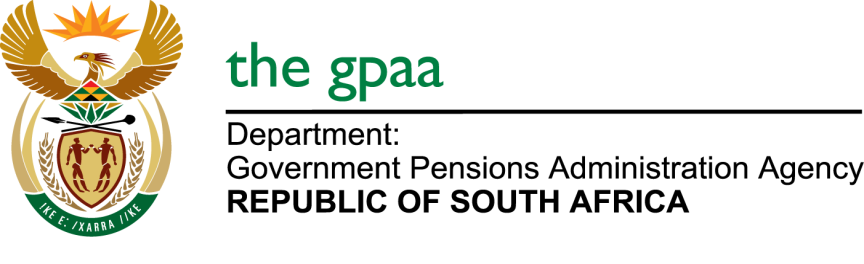 Cleaning Hygiene and Pest Control Services BID GPAA 05D-2021 (Mafikeng, Bloemfontein, Rustenburg, Kimberley, and Phuthaditjhaba).Closing Date: 30 April 2021NAME OF BIDDERSPowerfull Cleaning and ProjectsAG Investment and HoldingsDavo’s Cleaning and SafetyMaikemisetso a Batho Trading and ProjectsDirty ClinicLimpopo Supplements Traders Pty LtdXivandzani HoldingsKameso Total HygieneM-JNR and Olwethu ConsultingKabati Catering and ConstrutionInpesct-A-CarMonabo Hygiene ServiceThekwini Pest Control t/a PestopMzansi ProjectsMashau Trading ProjectsSelahle and Maribe  services EnterpriseMasheleni Trading and ProjectsZwito TradingNesoscope HoldingsElevated HygieneKamatshika ServicesAthsa Trading and ProjectsKNL HoldingsMasana Hygiene ServicesIBIDA SALeya Corporate ServicesMN InvestmentsTiney Cleaning ServicesMundzehdzi Trading and ProjectsMaxx Business EnterpriseBlack MahogonyMimuso GroupRemone Printing and Projects